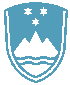 Številka: 06182-1859/2020-22Datum: 21. 12. 2022POROČILO O REDNEM INŠPEKCIJSKEM PREGLEDU NAPRAVE, KI LAHKO POVZROČI ONESNAŽEVANJE OKOLJA VEČJEGA OBSEGAZavezanec: Perutnina Ptuj d.o.o., Potrčeva cesta 10, 2250 PtujNaprava / lokacija: Klavnica in z njo neposredno tehnično povezane dejavnosti proizvodnje živil iz živalskih surovin na lokaciji Hladilniška pot 37, 1000 LjubljanaDatum pregleda: 4. 8. 2022Okoljevarstveno dovoljenje (OVD) številka: 35407-123/2006-13 z dne 3. 6. 2009 s spremembami (v nadaljevanju: OVD)Usklajenost z OVD: DAV okviru inšpekcijskega pregleda naprave v zvezi z izpolnjevanjem določb pridobljenega OVD, ki so bile predmet nadzora na kraju naprave, niso bile ugotovljene nepravilnosti, kršitve zakonsko določenih predpisov, ki so bili predmet inšpekcijskega nadzora ter niso bile ugotovljene kršitve določil OVD.V zvezi z emisijami snovi v vode je bilo ugotovljeno, da zavezanec na dveh izpustih iz naprave izvaja obratovalni monitoring s strani pooblaščenca. V zvezi z izvršitvijo ukrepov iz izdane ureditvene odločbe in sklepa o dovolitvi izvršbe je bilo ugotovljeno, da si je zavezanec s strani ministrstva pridobil odločbo o spremembi veljavnega OVD, iz katere je med drugim razvidno, da so se povečale letno dovoljene količine komunalnih odpadnih voda na odtoku V2-2 iz podjetja, ki se preko iztoka V2 odvajajo v javno kanalizacijo. Iz Poročila o obratovalnem monitoringu odpadnih vod za podjetje za leto 2021, ki ga je izdelal pooblaščenec je med drugim razvidno, da je v družbi v letu 2021 nastala dovoljena količina odpadnih voda, da vse odpadne vode z zavezančeve lokacije odtekajo v javni kanalizacijski sistem, ki je zaključen z ČN Zalog in da so se na obeh izpustih izvedla vzorčenja po veljavnem OVD, za komunalne in hladilne vode pa meritve niso predvidene. Iz poročila je tudi razvidno, da so merjeni vsi parametri določeni v OVD, da na obeh merjenih virih vrednosti parametrov niso presežene glede na mejne vrednosti ter da se na obeh virih ne ugotavlja čezmerna obremenitev okolja z merjenimi emisijami snovi v vode. Celotna naprava ne obremenjuje okolja čezmerno. Glede na navedeno je zavezanec izpolnil vse ukrepe iz izdane ureditvene odločbe in sklepa o dovolitvi izvršbe in ni razloga za nadaljevanje postopka.Zaključki / naslednje aktivnosti: Naslednji redni inšpekcijski pregled na terenu bo opravljen v okviru letnega plana. Naslednji izredni inšpekcijski pregled bo opravljen po potrebi.